МУНИЦИПАЛЬНОЕ БЮДЖЕТНОЕ ОБРАЗОВАТЕЛЬНОЕ УЧРЕЖДЕНИЕ«СРЕДНЯЯ ШКОЛА № 47»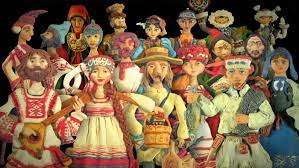 Дополнительная общеразвивающая программа «Праздники, традиции и ремесла народов России».Направление: социально - гуманитарное.Срок реализации: 1 год.База реализации: обучающиеся 2 а класса.Составитель:учитель начальной школыКесарева А. В.г. Тверь, 2023 г.1. Пояснительная запискаНаправленность общеразвивающей  программы  «Праздники, традиции и ремесла народов России» – социально-гуманитарная.Уровень освоения содержания программы - базовый,
Рабочая программа курса внеурочной деятельности «Праздники, традиции и ремесла народов России» в рамках духовно-нравственного направления составлена в соответствии с требованиями Федерального государственного образовательного стандарта начального общего образования на основе сборника программ внеурочной деятельности: 1 класса под ред. Н. Ф. Виноградовой. – М.: Вентана Граф, и авторской программы Л.Н. Михеевой «Праздники, традиции и ремесла народов России».Курс «Праздники, традиции и ремесла народов России» введен в часть учебного плана, формируемого образовательным учреждением в рамках духовно-нравственного направления. ФГОС формулируют основную педагогическую цель-воспитание нравственного, ответственного, инициативного и компетентного гражданина России. В словесном портрете выпускника начальной школы есть такие строки: «Любящий свой край и свою родину; уважающий и принимающий ценности семьи и общества; готовый самостоятельно действовать и отвечать за свои поступки перед семьёй и школой; доброжелательный, умеющий слушать и слышать партнёра, умеющий высказывать своё мнение, выполнять правила здорового и безопасного образа жизни для себя и окружающих». Актуальность программы определена тем, что одной из важнейших задач образования в настоящее время является освоение детьми духовных ценностей, накопленных человечеством.Новизна программы в том, что она направлена на поддержку становления и развития высоконравственного, творческого, компетентного гражданина России. 
Адресат программы. Программа предназначена для обучающихся в возрасте с 7 до 8 лет.Количество обучающихся в группе – 24-27 человек.
Объем и срок освоения программы.Объем и срок освоения программы – общее количество учебных часов, запланированных на весь период обучения.
Режим занятий. Объем и срок освоения программы. Программа рассчитана на 1 год обучения. Общий объем часов по программе – 8 часов.Режим занятий. Занятия проводятся 1 раз в месяц по 1 учебному часу. Учебный час составляет – 40 минут. Цель: создание наиболее благоприятных условий для социализации ребенка через изучение традиций и обычаев российского народа. Задачи:ознакомление обучающихся с историей России, с ее традициями, праздниками и ремеслами; обучение навыкам научно – поисковой деятельности по сбору и обработке краеведческих и этнических материалов; формирование активной жизненной и гражданской позиции; воспитание чувства любви и привязанности к своей Родине, ее истории, традициям, культуре;формирование умения общаться, слушать других, понимать интересы коллектива; развитие личностных качеств: самостоятельности, ответственности, активности; формирование потребности в самопознании, в саморазвитии.
Ценностные ориентиры: В своей работе педагог должен ориентироваться не только на усвоение ребёнком знаний и представлений, но и на становление его мотивационной сферы к применению полученных знаний на практике, развитию его эмоциональной сферы. Методика работы с детьми должна строиться в направлении личностно – ориентированного взаимодействия с ребёнком, делается акцент на самостоятельное экспериментирование и поисковую активность детей. Условия реализации программы.Условия набора в коллектив (принимаются все учащиеся 1 класса)Форма обучения - очноеУсловия формирования групп (учет возрастных особенностей, уровня подготовки)Особенности организации образовательного процесса:- группы одновозрастныеСостав группы:-   постоянныйФорма организации деятельности детей - кружокМатериально-техническое оснащение программы.Основные направления реализации программы:организация и проведение занятий, направленных на привитие чувства патриотизма; организация и проведение занятий, направленных на развитие эстетического вкуса, развитие творческих способностей детей; проведение мероприятий, направленных на выработку толерантности к окружающим людям; проведений виртуальных экскурсий, используя интернет.Планируемые результаты вытекают из поставленных задач.Ученик получит возможность научиться: видеть проблемы;ставить вопросы;выдвигать гипотезы;давать определение понятиям;классифицировать;наблюдать;делать умозаключения и выводы;структурировать материал;готовить тексты собственных докладов;объяснять, доказывать и защищать свои идеи.2. Учебный план3. Календарный учебный график.4. Методические и оценочные материалы.
Программы может быть реализована как в отдельно взятом классе, так и в свободных объединениях младших школьников в группы.  Для проведения занятий необходимо  помещение. Для оснащения: учителю  – компьютер с проектным  оборудованием для показа презентаций; детям – рабочее место для выполнения практических работ.  Программа «Праздники, традиции и ремесла народов России» составлена на основе материалов детских научно-познавательных энциклопедий. Материал для занятий учитель может найти в Интернете. Мобильность программы состоит в том, что практические работы можно заменять другими, более доступными в выполнении в соответствии с имеющимися материалами.Оценочными материалами будут являться рисунки детей по теме занятий.5. Список литературы1. Закон РФ «Об образовании»2. Федеральный государственный образовательный стандарт начального общего образования, 2010.3. Концепция гражданского образования в Нижегородской области на 2009-2013 годы, ГОУ ДПО НИРО4. Конвенция о правах ребенка.5. Д.В.Григорьев, П.В.Степанов. Внеурочная деятельность школьников. Методический конструктор-М., Просвещение,2011г
6. Данилюк А.Я., Кондаков А.М., Тишков В.А. Концепция духовно-нравственного развития и воспитания гражданина России. – М., 2010.7. Духовно-нравственное развитие и воспитание младших школьников. Методические рекомендации. Пособие для учителей общеобразоват. учреждений. В 2 ч. / Под ред. А.Я. Данилюка. – М., 2011.8. Духовно-нравственная культура в школе. Учебно-методическое пособие по основам православной культуры для учителей общеобразовательных школ. Альманах 1. / Под. ред. игумена Киприана (Ященко). – М., 20079. Тивикова С.К., Деменева Н.Н., Железнова Т.Я., Яшина Н.Ю. Программа курса «Гражданское образование» в начальной школе. – Н. Новгород, 2004.10. Шорыгина Т.А. Православная культура «Венок святости». Методическое пособие для учителей. – М., 2005.«УТВЕРЖДАЮ»Директор МБОУ СШ № 47 ______________ В.В.ИваненкоПриказ №71 от 31.08. 2023 г.N п/пНазвание раздела, темыКоличество часовКоличество часовКоличество часовФормы аттестации/контроляN п/пНазвание раздела, темыТеорияПрактика1.Русские народные праздники211Выставка рисунков2.Русскиенародныепромыслы211Выставка рисунков3.Русские народные игры211Организация игр4.Народные танцы211Организация мероприятияN п/пМесяцЧислоВремя проведения занятияФорма занятияКол-во часовТема занятияМесто проведенияФорма контроля1.октябрь13.10.20225 урокочная1Будни и праздники на Руси.Каб. №316устная2.ноябрь10.11.20225 урокочная1Общие и семейные праздники.Каб. №316устная3.декабрь08.12.20225 урокочная1Керамика Гжели.Каб. №316устная4.январь12.01.20235 урокочная1Хохлома.Каб. №316устная5.февраль09.02.20235 урокочная1Жостово.Каб. №316устная6.март16.03.20235 урокочная1Роль игр в жизни детей.Каб. №316устная7.апрель13.04.20235 урокочная1Хороводы.Каб. №316устная8.май18.05.20235 урокочная1Пляски.Каб. №316устная